Вместе с мамой, вместе с папой, дружно делаем массаж!Массаж биологически активных зондля профилактики простудных заболеваний «Неболейка».Знаем, знаем – да-да-да! Нам простуда не страшна!(потирать ладони друг о друга)Чтобы горло не болело, мы погладим его смело.(поглаживать ладонями шею сверху вниз).Чтоб не кашлять, не чихать, надо носик растирать(указательными пальцами растирать крылья носа).Лоб мы тоже разотрем, ладошку держим козырьком(растирать лоб движениями в стороны).Вилку пальчиками сделай, массируй ушки ты умело(разжать указательные и средние пальцы, растирать точки за и перед ушами).Знаем, знаем – да-да-да! Нам простуда не страшна!(потирать ладони друг о друга, на последнее слово хлопнуть в ладоши).Оздоровительный массаж всего тела.Дети делают быстрые частые хлопки на соответствующие слова.Чтобы не зевать от скуки,Встали и потерли руки,А потом ладошкой в лоб – Хлоп-хлоп-хлоп.Щеки заскучали тоже?Мы и их похлопать можем.Ну-ка дружно, не зевать:Раз – два – три – четыре - пять.Вот и шея. Ну-ка живоПереходим на загривок.А теперь уже, гляди,Добрались и до груди.Постучим по ней на славу:Сверху, снизу, слева, справа.Постучим и тут, и там, И немного по бокам.Не скучать и не лениться!Перешли на поясницу.Чуть нагнулись, ровно дышим,Хлопаем, как можно выше.Упражнения для профилактики плоскостопия.Массаж спины.Дети выполняют массаж спины. Движения соответствуют тексту. Выполнять в течение 40-50 секунд.В  круг, ребята, встали,Направо повернулись, ладошками по спинке  соседу постучали.Хлопаем по лопаточкам, спинка радуется.Дети спинку подставляют,Со спинками играют.Здоровье спинкам прибавляют.Движения: похлопывание, покалывание, поглаживание.Точки для профилактики ОРВИ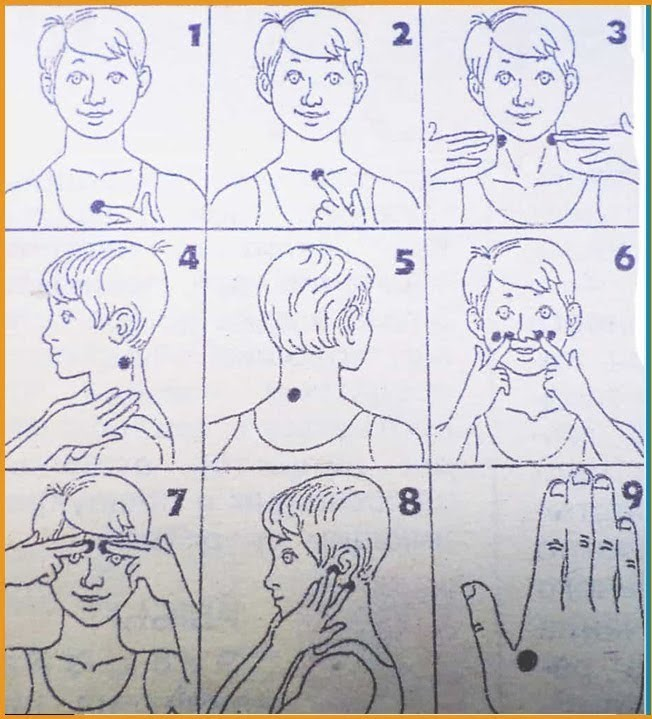 Тише, тише, Колобок!Вдруг услышит серый волк.Ходьба с высоким подниманием ног, согнутых в колене.Тихо ножками пойдем,Незаметно прошмыгнем.Ходьба на носках, сохраняя хорошую осанку.Но румяный колобокПрыгнул прямо в огород,Приподниматься на носки и опускаться на всю стопу.Через грядки вдоль забора,Скачет, словно от Федоры.Перекаты с носка на пятку.